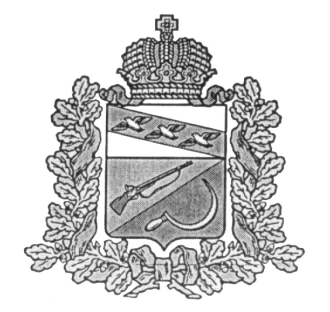 КОНТРОЛЬНО-РЕВИЗИОННАЯ КОМИССИЯ МУНИЦИПАЛЬНОГО ОБРАЗОВАНИЯ  «Щигровский район»КУРСКОЙ ОБЛАСТИ                                                __________________________________________________________________ул. Октябрьская, д.35, г. Щигры, Курская область,306530 тел. (47145) 4-16-33   shigri.revkom777@yandex.ru   РАСПОРЯЖЕНИЕ   
«Об утверждении плана работы Контрольно-ревизионной комиссии 
муниципального образования «Щигровский район»  на 2017 год» 1. Руководствуясь, статьёй 12 Федерального закона от 07.02.2011 г. N 6-ФЗ «Об общих принципах организации и деятельности контрольно-счетных органов субъектов Российской Федерации и муниципальных образований» ст. 10  Положения о Контрольно-ревизионной комиссии муниципального образования «Щигровский район» утверждённым решением  Представительного Собрания от 11.02.2014 г. № 33-3-ПС, утвердить прилагаемый план работы Контрольно-ревизионной комиссии муниципального образования «Щигровский район»  на 2017 год. 2. Контроль  за исполнением настоящего распоряжения оставляю за собой.   Председатель Контрольно-ревизионной                                                                                      комиссии муниципального образования                                                                        «Щигровский район»                                                                                         Т.Н.МищенкоПриложение к распоряжению     		                        № 32  от 20 декабря 2016г.                   								           Председателя 
Контрольно-ревизионной  комиссии                                                                                                                             муниципального образования                                                                                                                               «Щигровский район» Курской области  План работы Контрольно-ревизионной комиссии
муниципального образования «Щигровский район»  на 2017 год.   «20» декабря  2016 год.                                                                                                    № 32  № п/п Наименование планируемых мероприятий Срок проведения Экспертно-аналитические мероприятия1Подготовка экспертного  заключения на проект решения  Представительного  Собрания об исполнении бюджета  муниципального района «Щигровский район» за отчетный финансовый 2016 год,  также бюджетов сельских поселений.апрель2Подготовка заключений на квартальные отчеты муниципального района «Щигровский район», а так же квартальных отчетов  сельских поселений.в течение года3Экспертиза проектов решений Представительного Собрания, затрагивающих доходы и (или) расходы бюджета района, вопросы использования муниципального имущества, по другим вопросам касающихся расходных обязательств муниципального района «Щигровский район», подготовка   заключений по результатам экспертизы. в течение года по обращению4 Экспертиза проектов постановлений и распоряжений Администрации Щигровского района, проектов правовых актов иных органов и должностных лиц местного самоуправления, предусмотренных Уставом Щигровского района, касающихся расходных обязательств муниципального образования  «Щигровский район», подготовка заключений по результатам экспертизы.      в течение года по обращению5Подготовка заключения на проект решения Представительного Собрания «О бюджете муниципального района «Щигровский район»  на 2018 год.4-ый квартал                   II.   Контрольная деятельность                   II.   Контрольная деятельность6Проверка правомерности экономичного  целевого и эффективного использования бюджетных средств  а также финансово-хозяйственной деятельности МОУ  «Защитенская  средняя общеобразовательная школа» за 2014-2016 год.январь 7 Контрольное мероприятие по проверке использования бюджетных средств, направленных на реализацию  муниципальной программы «Развитие и укрепление материально-технической базы муниципального образования «Вишневский сельсовет» Щигровского  района Курской области на 2015-2017 годы».январь8Аудит эффективности использования муниципальных средств в МКРУ «Щигровская  Межпоселенческая  районная библиотека Щигровского района Курской области в 2014-2016 гг.февраль9 Контрольное мероприятие по проверке законности, эффективности использования муниципальных средств в Косоржанском сельсовете в 2014-.февраль10Контрольное мероприятие  по проверке законности, результативности (эффективности и экономичности) использования бюджетных средств в МКДОУ «Косоржанский детский сад» в 2014-2016гг.март 11Проверка правомерности экономичного целевого и  эффективного  использования  бюджетных средств, а также финансово-хозяйственной деятельности Охочевского сельсовета за 2014-2016 год.март12Контрольное мероприятие по проверке использования бюджетных средств, направленных на реализацию  муниципальной программы «Развитие муниципальной службы в Щигровском районе Курской области на 2015-2017 годы»апрель13 Контрольное мероприятие по проведению аудита в сфере закупок в Управлении соц. обеспечения в .май14Контрольное мероприятие по проведению аудита в сфере закупок в Троицкокраснянском  сельсовете в .        май15Контрольное мероприятие  по проверке законности, результативности (эффективности и экономичности) использования бюджетных средств в МКДОУ Теребужский детский сад «Сказка» в 2014-2016гг.июнь16Проверка законности  и эффективности использования муниципального имущества Щигровского района Курской области в 2014-2016 гг.июль17Контрольное мероприятие по проверке использования бюджетных средств, направленных на реализацию  муниципальной программы «Развитие культуры в муниципальном образовании «Кривцовский сельсовет» Щигровского  района Курской области на 2015-2017гг.»июль18 Аудит эффективности использования муниципальных средств, а также эффективное использование муниципального имущества и оказание платных услуг  в Районном Доме культуры Щигровского района Курской области в  2014-2016гг.август19Контрольное мероприятие по проверке использования бюджетных средств, направленных на реализацию  муниципальной программы «Развитие и укрепление материально-технической базы муниципального образования «Пригородненский  сельсовет» Щигровского  района Курской области на 2014-2016 годы».август20Контрольное мероприятие  по проверке законности, результативности (эффективности и экономичности) использования бюджетных средств а так же  а также финансово-хозяйственной деятельности в МКУ «Служба хозяйственного обеспечения» в 2014-2016гг.сентябрь21Контрольное мероприятие по проверке законности, эффективности использования муниципальных средств в Касиновском сельсовете в 2014-.сентябрь22Контрольное мероприятие по проверке использования бюджетных средств, направленных на реализацию  муниципальной программы «Развитие культуры в муниципальном образовании «Титовский сельсовет» Щигровского  района Курской области на 2015-2017гг.»октябрь23Контрольное мероприятие  по проверке законности, результативности (эффективности и экономичности) использования бюджетных средств в Отделе по делам культуры, молодежи и спорту Щигровского района Курской области в 2014-2016гг.ноябрь24Контрольное мероприятие по проверке законности, эффективности использования муниципальных средств в Теребужском сельсовете в 2014-.Ноябрь   25Контрольное мероприятие по проведению аудита в сфере закупок в Управлении аграрной политики в 2016 год.декабрь26Контрольное мероприятие по проведению аудита в сфере закупок в Знаменском  сельсовете в 2016 год.декабрь27Проведение внеплановых  контрольных мероприятий  по обращениям Главы Щигровского  муниципального района, Председателя  Представительного Собрания,  депутатов Представительного Собрания  Щигровского района.  в течение        года     28Выполнение поручений  Представительного Собрания Щигровского района по вопросам контроля за исполнением бюджета муниципального района «Щигровский район» Курской области.в течение года29Участие в пределах полномочий в мероприятиях, направленных на противодействие коррупциив течение года30Проверка мер, принятых по устранению нарушений и недостатков, установленных раннее проведенными  контрольными и аналитическими мероприятиямив течение года    III. Нормотворческая, методическая и текущая    деятельность 31Подготовка и представление в Представительное Собрание  муниципального района «Щигровский район» отчёта о деятельности Контрольно-ревизионной комиссии  муниципального образования «Щигровский район» за 2016год.1-ый квартал 32 Участие в работе комиссий Представительного Собрания  по бюджетно-финансовым и иным вопросам, и в заседаниях иных органов местного самоуправления,  относящимся к компетенции Контрольно-ревизионной комиссии.в течение года 33Рассмотрение обращений депутатов, юридических лиц и граждан в течение года 34Взаимодействие с федеральными и региональными структурами органов государственной власти (правоохранительные, финансовые, налоговые, статистические) в течение года 35Участие в работе Курской областной Ассоциации контрольно-счетных органов в течение года 36Взаимодействие со средствами массовой информации. Публикация информации о деятельности Контрольно-ревизионной комиссии.в течение года 37Подготовка и представление заключений и ответов на запросы государственных органов власти и органов местного самоуправления в течение года 38Анализ и обобщение системных нарушений, исполнение представлений и предписаний по результатам проведённых контрольных и экспертно-аналитических мероприятий и заключений об исполнении бюджета муниципального образования  «Щигровский район» в течение года 39Подготовка и направление отчётности о результатах деятельности Контрольно-ревизионной комиссии муниципального образования  «Щигровский район» Курской области  в  Контрольно-счётную палату Курской области.ежегодно   40Формирование плана работы Контрольно-ревизионной комиссии  муниципального образования «Щигровский район» Курской области  на 2017 год. 4-ый квартал 